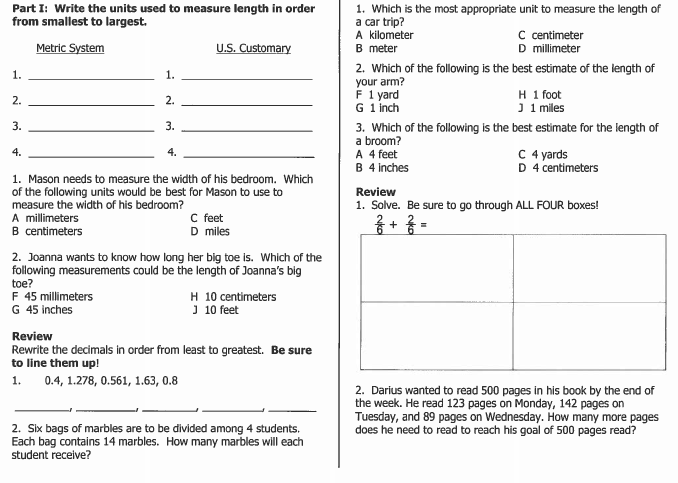 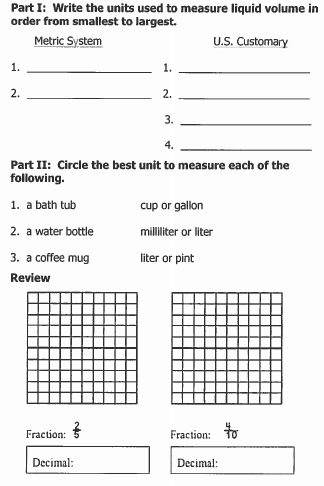 Part I: Draw the big “G” in the space provided below.Part II: Use the big “G” to make the following conversions:1. How many cups are in one gallon?   ________2. How many quarts are in a half-gallon?  ________3. How many pints are in three quarts?  _________4. How many quarts are in four gallons?  __________5. How many cups are in a half-gallon? __________6. How many quarts does twenty cups make?  _________Part III: Review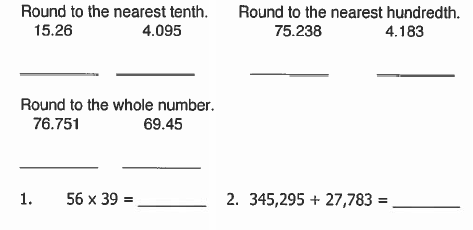 